PLAN PREPARATION MEMORANDUM 30-02This memorandum supplements Section 358 of the Standard Specifications in the repair and preparation of base course prior to resurfacing.“Preparation of Base” and “Aggregate Base Repair” should be included as pay items, based on condition review, on all resurfacing contracts (3R, 3P, and SMART) that have existing aggregate entrances and sideroads which are to be used as bases for the various types of surface courses.For Aggregate Base Repair, assume one (1) ton per entrance and two (2) tons per sideroad in most cases.For existing entrances and sideroads that have a bituminous surface, a review should be made of their condition.  If they are in good condition and have good cross section, they may not require any preparation.  If they are in poor condition, a pay item for Hot-Mix Asphalt Surface Removal and Aggregate Base Repair should be included.30-02.doc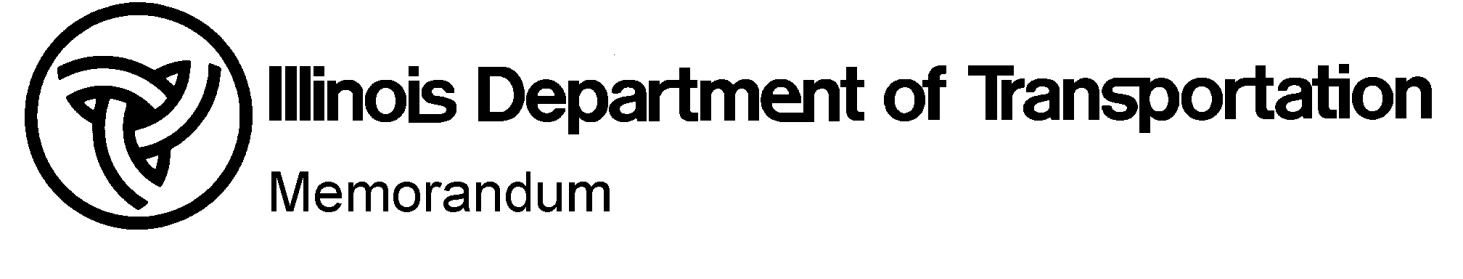 To:Studies & Plans Squads                         PPM 30-02From:C. D. Latham                               Revised:  Nancy FasigSubject:Repair & Preparation of Base CourseDate:December 9, 1985                Revised:  January XX, 2013